Publicado en Granada el 20/03/2020 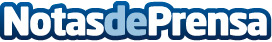 Escoem analiza las medidas económicas implantadas por el Gobierno como consecuencia del Estado de AlertaTal y como anunció el Ejecutivo el pasado fin de semana, se ha publicado en el BOE el Real Decreto-ley 8/2020, de 17 de marzo, de medidas urgentes extraordinarias para hacer frente al impacto económico y social del COVID-19Datos de contacto:Álvaro Iáñez ESCOEM958535565Nota de prensa publicada en: https://www.notasdeprensa.es/escoem-analiza-las-medidas-economicas Categorias: Nacional Derecho Finanzas Sociedad Andalucia Emprendedores Recursos humanos http://www.notasdeprensa.es